Ong: C1 The Orality of Language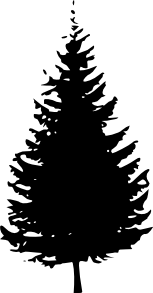 __________________Ong: C2 The Modern Discovery of Primary Oral Cultures__________________Ong C3: Psychodynamics of Orality__________________Ong C4: Writing Restructures Consciousness__________________The Machine That Made Us (Gutenberg)__________________Cobley C1: Narrative__________________Cobley C3: The Rise and Rise of the Novel__________________Cobley C4: Realism__________________Cobley C5: Modernism__________________Oscar Wilde: The Picture of Dorian Gray__________________Bram Stoker: Dracula__________________Hayden White: Tropics of Discourse__________________Karl Marx: “Preface” to A Contribution to the Critique of Political Economy__________________Immanuel Kant: “What Is Enlightenment?”__________________Cobley C6: Modernism and Cinema________________Cobley C7: Postmodernism